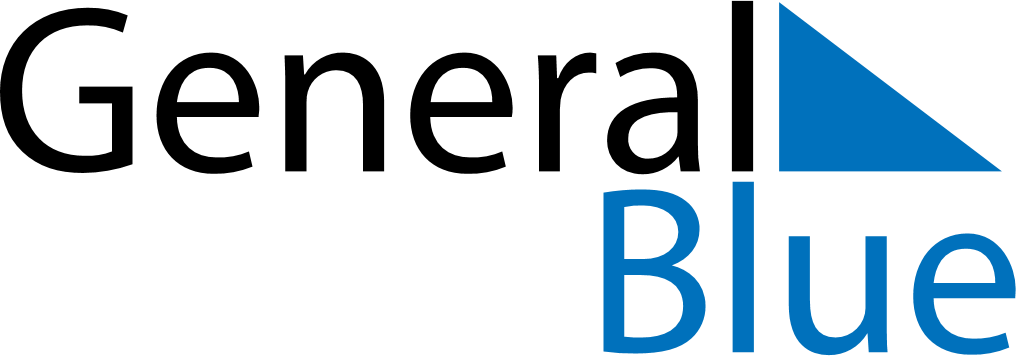 April 2026April 2026April 2026April 2026Saint HelenaSaint HelenaSaint HelenaMondayTuesdayWednesdayThursdayFridaySaturdaySaturdaySunday123445Good FridayEaster Sunday678910111112Easter Monday13141516171818192021222324252526Queen’s Birthday27282930